ADD	RPM-ARB/40/1РЕГИОНАЛЬНЫЕ ИНИЦИАТИВЫ АРАБСКИХ ГОСУДАРСТВARB1: Окружающая среда, изменение климата и электросвязь в чрезвычайных ситуацияхЦель: Повысить осведомленность и оказать поддержку в решении наиболее крупных проблем в области окружающей среды, изменения климата и электросвязи в чрезвычайных ситуациях; создать нормативно-правовую базу и принять необходимые меры для решения проблем в этой области.ARB2: Доверие и безопасность при использовании ИКТЦель: Содействовать укреплению доверия и безопасности при использовании ИКТ, защите ребенка в онлайновой среде, включая ненадлежащее использование информационно-коммуникационных технологий.ARB3: Охват цифровыми финансовыми услугамиЦель: Оказать поддержку и обеспечить возможность доступа к цифровым финансовым услугам и использования их путем применения электросвязи и информационных технологий и достижения высоких уровней охвата цифровыми финансовыми услугами.ARB4: Интернет вещей, "умные" города и большие данныеЦель: Повысить осведомленность о важности будущих задач в эпоху интернета вещей и больших данных и о том, как решить эти задачи; создать нормативно-правовую базу и принять меры, которые помогут справиться с быстрыми изменениями в области электросвязи и информационных технологий, и добиться перехода к "умным" городам и сообществам.ARB5: Инновации и предпринимательствоЦель: Создать потенциал и повысить осведомленность о культуре инноваций и предпринимательства, в частности, для расширения прав и возможностей молодежи и женщин, с целью (адаптации/применения/ эксплуатации/использования) инструментов ИКТ для разработки проектов и осуществления экономической деятельности, способствующей созданию возможностей занятости.______________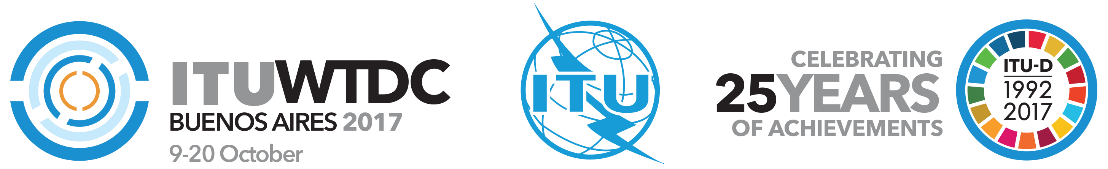 Консультативная группа по развитию электросвязи (КГРЭ)22-е собрание, Женева, 9−12 мая 2017 года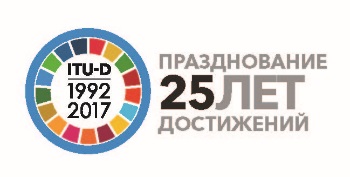 ПЛЕНАРНОЕ ЗАСЕДАНИЕПЛЕНАРНОЕ ЗАСЕДАНИЕДокумент TDAG17-22/40-R25 апреля 2017 годаОригинал: английскийРегиональное подготовительное собрание к ВКРЭ-17 
для арабских государств (РПС-АРБ)Региональное подготовительное собрание к ВКРЭ-17 
для арабских государств (РПС-АРБ)Региональное подготовительное собрание к ВКРЭ-17 
для арабских государств (РПС-АРБ)решения рпс-арбрешения рпс-арбрешения рпс-арбРезюмеВ настоящем документе содержатся все согласованные решения РПС-АРБ, состоявшегося в Хартуме, Судан, 30 января – 1 февраля 2017 года, как это отражено в отчете Председателя (Документ RPM-ARB17/46), а именно:–	Проект новых региональных инициатив.Необходимые действияКГРЭ предлагается принять настоящий документ к сведению.Справочные материалыRPM-ARB17/46РезюмеВ настоящем документе содержатся все согласованные решения РПС-АРБ, состоявшегося в Хартуме, Судан, 30 января – 1 февраля 2017 года, как это отражено в отчете Председателя (Документ RPM-ARB17/46), а именно:–	Проект новых региональных инициатив.Необходимые действияКГРЭ предлагается принять настоящий документ к сведению.Справочные материалыRPM-ARB17/46РезюмеВ настоящем документе содержатся все согласованные решения РПС-АРБ, состоявшегося в Хартуме, Судан, 30 января – 1 февраля 2017 года, как это отражено в отчете Председателя (Документ RPM-ARB17/46), а именно:–	Проект новых региональных инициатив.Необходимые действияКГРЭ предлагается принять настоящий документ к сведению.Справочные материалыRPM-ARB17/46